   台北市不動產仲介經紀商業同業公會   函信箱：taipei.house@msa.hinet.net 網址：//www.taipeihouse.org.tw/ 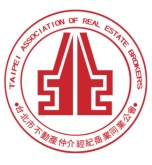 會址：110基隆路一段111號-1 聯絡電話：2766-0022  傳真：2760-2255       發文日期：中華民國110年9月29日受文者：各會員公司 主  旨：公會健行隊謹訂於110年10月21日(週四)舉辦陽明山漫步輕山行「賞瀑布&登竹篙山&悠遊擎天崗」登山活動，敬請踴躍報名參加!說  明： 公會健行隊舉辦陽明山漫步輕山行「賞瀑布&登竹篙山&悠遊擎天崗」登山活動，敬請共襄盛舉。二、活動內容如下：(一)活動時間：110年10月21日(星期四)。     (二)活動行程：08:00報到陽明山公車總站後方廣場                   08:30集合、行前說明、整隊出發                   12:30擎天崗遊客中心自行赋歸。     (三)活動對象：健行隊盛事邀集會員公司所屬不動產從業人員，展現團結及活力，讓運動結合                   交流，創造未來無限希望。      (四)活動說明:                 竹篙山位於擎天崗南方最高的山頭上，是一座圓錐形的火山，由於四周無高山遮                 擋，居高臨下，視野開闊，能遙望紗帽山、七星山、竹子山和觀音山，遠眺淡水                 河與大台北地區，四季皆能欣賞優美的青青草原，秋冬時還有滿山遍野的芒花，                 步道平緩易行，來擎天崗踏青，絕對不能錯過鄰近的竹篙山。爬山有益身體健康，                 歡迎大家來登山。登山路線:由集合地點公車總站出發-中山樓-絹絲瀑布步道-絹絲瀑布-擎天崗環狀步道-         竹篙山-擎天崗環狀步道-擎天崗遊客服務站-登山活動結束自行赋歸。四、搭車指南：劍潭捷運站轉搭紅5公車、260公車。五、報到事宜: 參加人員當日上午08:00開始報到，並同時領取礦泉水、餐點、水果。六、聯絡電話：公會健行隊 張欽政隊長 0937-459-040 ＊Line/ID:z25701625。七、報     名：即日起至110年10月16日止。請填寫報名表傳真2760-2255，並來電公會2766-0022              確認。(※為避免資源浪費，報名後如無法出席，請來電告知公會，若未告知無故缺席者，則取消下次報名資格。)八、注意事項：(A)裝備：一日郊山行程裝備。(B)山區氣候變化大請注意保暖、備妥登山杖、雨具，自備個人藥品及注意身體健康，並注意登山安全。報名表（請填寫參加人Line/ ID方便群組聯絡  謝謝！）※電子信函或傳真視同正式公文，請轉相關單位主管公司： 公司： 聯絡人＆電話:聯絡人＆電話:共      人姓名生日(保險用)身分證字號Line/ID:手機(必填) 